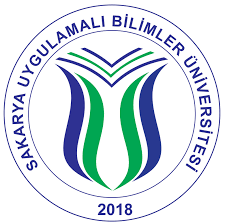 T.C.SAKARYA UYGULAMALI BİLİMLER ÜNİVERSİTESİTURİZM FAKÜLTESİT.C.SAKARYA UYGULAMALI BİLİMLER ÜNİVERSİTESİTURİZM FAKÜLTESİT.C.SAKARYA UYGULAMALI BİLİMLER ÜNİVERSİTESİTURİZM FAKÜLTESİT.C.SAKARYA UYGULAMALI BİLİMLER ÜNİVERSİTESİTURİZM FAKÜLTESİT.C.SAKARYA UYGULAMALI BİLİMLER ÜNİVERSİTESİTURİZM FAKÜLTESİT.C.SAKARYA UYGULAMALI BİLİMLER ÜNİVERSİTESİTURİZM FAKÜLTESİT.C.SAKARYA UYGULAMALI BİLİMLER ÜNİVERSİTESİTURİZM FAKÜLTESİT.C.SAKARYA UYGULAMALI BİLİMLER ÜNİVERSİTESİTURİZM FAKÜLTESİT.C.SAKARYA UYGULAMALI BİLİMLER ÜNİVERSİTESİTURİZM FAKÜLTESİT.C.SAKARYA UYGULAMALI BİLİMLER ÜNİVERSİTESİTURİZM FAKÜLTESİT.C.SAKARYA UYGULAMALI BİLİMLER ÜNİVERSİTESİTURİZM FAKÜLTESİT.C.SAKARYA UYGULAMALI BİLİMLER ÜNİVERSİTESİTURİZM FAKÜLTESİT.C.SAKARYA UYGULAMALI BİLİMLER ÜNİVERSİTESİTURİZM FAKÜLTESİ                      STAJ KABUL FORMU                      STAJ KABUL FORMU                      STAJ KABUL FORMU                      STAJ KABUL FORMU                      STAJ KABUL FORMU                      STAJ KABUL FORMU                      STAJ KABUL FORMU                      STAJ KABUL FORMU                      STAJ KABUL FORMU                      STAJ KABUL FORMU                      STAJ KABUL FORMU                      STAJ KABUL FORMU                      STAJ KABUL FORMU                      STAJ KABUL FORMUÖĞRENCİNİNÖĞRENCİNİNÖĞRENCİNİNÖĞRENCİNİNÖĞRENCİNİNÖĞRENCİNİNÖĞRENCİNİNÖĞRENCİNİNÖĞRENCİNİNÖĞRENCİNİNÖĞRENCİNİNÖĞRENCİNİNÖĞRENCİNİNÖĞRENCİNİNAdı ve Soyadı:Adı ve Soyadı:Adı ve Soyadı:Adı ve Soyadı:Adı ve Soyadı:Adı ve Soyadı:Adı ve Soyadı:Adı ve Soyadı:Adı ve Soyadı:T.C. Kimlik No:T.C. Kimlik No:T.C. Kimlik No:T.C. Kimlik No:T.C. Kimlik No:Bölümü:Bölümü:Bölümü:Bölümü:Bölümü:Bölümü:Bölümü:Bölümü:Bölümü:Öğrenci No:Öğrenci No:Öğrenci No:Öğrenci No:Öğrenci No:E-Posta Adresi:E-Posta Adresi:E-Posta Adresi:E-Posta Adresi:E-Posta Adresi:E-Posta Adresi:E-Posta Adresi:E-Posta Adresi:E-Posta Adresi:Tel: Tel: Tel: Tel: Tel: YAPACAĞI STAJINYAPACAĞI STAJINYAPACAĞI STAJINYAPACAĞI STAJINYAPACAĞI STAJINYAPACAĞI STAJINYAPACAĞI STAJINYAPACAĞI STAJINYAPACAĞI STAJINYAPACAĞI STAJINYAPACAĞI STAJINYAPACAĞI STAJINYAPACAĞI STAJINYAPACAĞI STAJINTürüTürüZORUNLU YAZ STAJI ( 60 gün)ZORUNLU YAZ STAJI ( 60 gün)ZORUNLU YAZ STAJI ( 60 gün)ZORUNLU YAZ STAJI ( 60 gün)MESLEKİ UYGULAMA (14 hafta )MESLEKİ UYGULAMA (14 hafta )MESLEKİ UYGULAMA (14 hafta )MESLEKİ UYGULAMA (14 hafta )MESLEKİ UYGULAMA (14 hafta )İSTEĞE BAĞLI STAJ(……….)İSTEĞE BAĞLI STAJ(……….)Alanı Alanı Konaklama Konaklama Yiyecek-içecekYiyecek-içecekSeyahat Seyahat Seyahat Rekreasyon Rekreasyon Diğer Diğer Başlama TarihiBaşlama Tarihi… / … / 20…… / … / 20…… / … / 20…Bitiş Tarihi:     ...  / …  / 20…Bitiş Tarihi:     ...  / …  / 20…Bitiş Tarihi:     ...  / …  / 20…Bitiş Tarihi:     ...  / …  / 20…Bitiş Tarihi:     ...  / …  / 20…       Yukarıda belirtilen tarihler arasında stajımı yapacağım. Stajımın başlangıç ve bitiş tarihlerinin değişmesi veya stajdan vazgeçmem halinde en az bir hafta önceden Turizm Fakültesine bilgi vereceğimi, aksi halde 5510 sayılı kanun gereği doğacak cezai yükümlükleri kabul ettiğimi taahhüt ederim.                                                                                                                                                                                           … / … / 20…                                                                                                                                                                                       Öğrencinin İmzası       Yukarıda belirtilen tarihler arasında stajımı yapacağım. Stajımın başlangıç ve bitiş tarihlerinin değişmesi veya stajdan vazgeçmem halinde en az bir hafta önceden Turizm Fakültesine bilgi vereceğimi, aksi halde 5510 sayılı kanun gereği doğacak cezai yükümlükleri kabul ettiğimi taahhüt ederim.                                                                                                                                                                                           … / … / 20…                                                                                                                                                                                       Öğrencinin İmzası       Yukarıda belirtilen tarihler arasında stajımı yapacağım. Stajımın başlangıç ve bitiş tarihlerinin değişmesi veya stajdan vazgeçmem halinde en az bir hafta önceden Turizm Fakültesine bilgi vereceğimi, aksi halde 5510 sayılı kanun gereği doğacak cezai yükümlükleri kabul ettiğimi taahhüt ederim.                                                                                                                                                                                           … / … / 20…                                                                                                                                                                                       Öğrencinin İmzası       Yukarıda belirtilen tarihler arasında stajımı yapacağım. Stajımın başlangıç ve bitiş tarihlerinin değişmesi veya stajdan vazgeçmem halinde en az bir hafta önceden Turizm Fakültesine bilgi vereceğimi, aksi halde 5510 sayılı kanun gereği doğacak cezai yükümlükleri kabul ettiğimi taahhüt ederim.                                                                                                                                                                                           … / … / 20…                                                                                                                                                                                       Öğrencinin İmzası       Yukarıda belirtilen tarihler arasında stajımı yapacağım. Stajımın başlangıç ve bitiş tarihlerinin değişmesi veya stajdan vazgeçmem halinde en az bir hafta önceden Turizm Fakültesine bilgi vereceğimi, aksi halde 5510 sayılı kanun gereği doğacak cezai yükümlükleri kabul ettiğimi taahhüt ederim.                                                                                                                                                                                           … / … / 20…                                                                                                                                                                                       Öğrencinin İmzası       Yukarıda belirtilen tarihler arasında stajımı yapacağım. Stajımın başlangıç ve bitiş tarihlerinin değişmesi veya stajdan vazgeçmem halinde en az bir hafta önceden Turizm Fakültesine bilgi vereceğimi, aksi halde 5510 sayılı kanun gereği doğacak cezai yükümlükleri kabul ettiğimi taahhüt ederim.                                                                                                                                                                                           … / … / 20…                                                                                                                                                                                       Öğrencinin İmzası       Yukarıda belirtilen tarihler arasında stajımı yapacağım. Stajımın başlangıç ve bitiş tarihlerinin değişmesi veya stajdan vazgeçmem halinde en az bir hafta önceden Turizm Fakültesine bilgi vereceğimi, aksi halde 5510 sayılı kanun gereği doğacak cezai yükümlükleri kabul ettiğimi taahhüt ederim.                                                                                                                                                                                           … / … / 20…                                                                                                                                                                                       Öğrencinin İmzası       Yukarıda belirtilen tarihler arasında stajımı yapacağım. Stajımın başlangıç ve bitiş tarihlerinin değişmesi veya stajdan vazgeçmem halinde en az bir hafta önceden Turizm Fakültesine bilgi vereceğimi, aksi halde 5510 sayılı kanun gereği doğacak cezai yükümlükleri kabul ettiğimi taahhüt ederim.                                                                                                                                                                                           … / … / 20…                                                                                                                                                                                       Öğrencinin İmzası       Yukarıda belirtilen tarihler arasında stajımı yapacağım. Stajımın başlangıç ve bitiş tarihlerinin değişmesi veya stajdan vazgeçmem halinde en az bir hafta önceden Turizm Fakültesine bilgi vereceğimi, aksi halde 5510 sayılı kanun gereği doğacak cezai yükümlükleri kabul ettiğimi taahhüt ederim.                                                                                                                                                                                           … / … / 20…                                                                                                                                                                                       Öğrencinin İmzası       Yukarıda belirtilen tarihler arasında stajımı yapacağım. Stajımın başlangıç ve bitiş tarihlerinin değişmesi veya stajdan vazgeçmem halinde en az bir hafta önceden Turizm Fakültesine bilgi vereceğimi, aksi halde 5510 sayılı kanun gereği doğacak cezai yükümlükleri kabul ettiğimi taahhüt ederim.                                                                                                                                                                                           … / … / 20…                                                                                                                                                                                       Öğrencinin İmzası       Yukarıda belirtilen tarihler arasında stajımı yapacağım. Stajımın başlangıç ve bitiş tarihlerinin değişmesi veya stajdan vazgeçmem halinde en az bir hafta önceden Turizm Fakültesine bilgi vereceğimi, aksi halde 5510 sayılı kanun gereği doğacak cezai yükümlükleri kabul ettiğimi taahhüt ederim.                                                                                                                                                                                           … / … / 20…                                                                                                                                                                                       Öğrencinin İmzası       Yukarıda belirtilen tarihler arasında stajımı yapacağım. Stajımın başlangıç ve bitiş tarihlerinin değişmesi veya stajdan vazgeçmem halinde en az bir hafta önceden Turizm Fakültesine bilgi vereceğimi, aksi halde 5510 sayılı kanun gereği doğacak cezai yükümlükleri kabul ettiğimi taahhüt ederim.                                                                                                                                                                                           … / … / 20…                                                                                                                                                                                       Öğrencinin İmzası       Yukarıda belirtilen tarihler arasında stajımı yapacağım. Stajımın başlangıç ve bitiş tarihlerinin değişmesi veya stajdan vazgeçmem halinde en az bir hafta önceden Turizm Fakültesine bilgi vereceğimi, aksi halde 5510 sayılı kanun gereği doğacak cezai yükümlükleri kabul ettiğimi taahhüt ederim.                                                                                                                                                                                           … / … / 20…                                                                                                                                                                                       Öğrencinin İmzası       Yukarıda belirtilen tarihler arasında stajımı yapacağım. Stajımın başlangıç ve bitiş tarihlerinin değişmesi veya stajdan vazgeçmem halinde en az bir hafta önceden Turizm Fakültesine bilgi vereceğimi, aksi halde 5510 sayılı kanun gereği doğacak cezai yükümlükleri kabul ettiğimi taahhüt ederim.                                                                                                                                                                                           … / … / 20…                                                                                                                                                                                       Öğrencinin İmzası        Yukarıda kimliği verilen bölümümüz öğrencisi belirtilen iş günü kadar staj yapacaktır.  Staj süresi boyunca öğrencimizin iş kazası ve meslek hastalıkları sigortası Üniversitemiz tarafından yapılacaktır. İşletmenin stajyer öğrenciye her ayın onuncu gününe kadar asgari ücretin en az yüzde otuzu tutarında ücret yatırması koşuluyla kanunda belirtilen oranda yatırılan ücretin bir kısmı işletmeye Üniversite tarafından iade edilir. İşletmeye iadelerin yapılabilmesi için işletmenin fakültemiz web sayfasında yer alan (www.turizm.subu.edu.tr) “Stajyer Devlet Katkısı Formu” ile birlikte stajyer öğrencinin ücretinin bankaya yatırıldığına dair evrakları (pdf ortamında dekont, ödeme belgesi vs.) her ayın on beşinci günü mesai bitimine kadar (turizm@sakarya.edu.tr) adresine mail atması gerekmektedir.                                                                                                                                                                                          … / … / 20…                                                                                                                                                                                                                                                                             Fakülte/Bölüm Staj  Yetkilisinin                                                                                                                                                                                          Kaşe ve İmzası        Yukarıda kimliği verilen bölümümüz öğrencisi belirtilen iş günü kadar staj yapacaktır.  Staj süresi boyunca öğrencimizin iş kazası ve meslek hastalıkları sigortası Üniversitemiz tarafından yapılacaktır. İşletmenin stajyer öğrenciye her ayın onuncu gününe kadar asgari ücretin en az yüzde otuzu tutarında ücret yatırması koşuluyla kanunda belirtilen oranda yatırılan ücretin bir kısmı işletmeye Üniversite tarafından iade edilir. İşletmeye iadelerin yapılabilmesi için işletmenin fakültemiz web sayfasında yer alan (www.turizm.subu.edu.tr) “Stajyer Devlet Katkısı Formu” ile birlikte stajyer öğrencinin ücretinin bankaya yatırıldığına dair evrakları (pdf ortamında dekont, ödeme belgesi vs.) her ayın on beşinci günü mesai bitimine kadar (turizm@sakarya.edu.tr) adresine mail atması gerekmektedir.                                                                                                                                                                                          … / … / 20…                                                                                                                                                                                                                                                                             Fakülte/Bölüm Staj  Yetkilisinin                                                                                                                                                                                          Kaşe ve İmzası        Yukarıda kimliği verilen bölümümüz öğrencisi belirtilen iş günü kadar staj yapacaktır.  Staj süresi boyunca öğrencimizin iş kazası ve meslek hastalıkları sigortası Üniversitemiz tarafından yapılacaktır. İşletmenin stajyer öğrenciye her ayın onuncu gününe kadar asgari ücretin en az yüzde otuzu tutarında ücret yatırması koşuluyla kanunda belirtilen oranda yatırılan ücretin bir kısmı işletmeye Üniversite tarafından iade edilir. İşletmeye iadelerin yapılabilmesi için işletmenin fakültemiz web sayfasında yer alan (www.turizm.subu.edu.tr) “Stajyer Devlet Katkısı Formu” ile birlikte stajyer öğrencinin ücretinin bankaya yatırıldığına dair evrakları (pdf ortamında dekont, ödeme belgesi vs.) her ayın on beşinci günü mesai bitimine kadar (turizm@sakarya.edu.tr) adresine mail atması gerekmektedir.                                                                                                                                                                                          … / … / 20…                                                                                                                                                                                                                                                                             Fakülte/Bölüm Staj  Yetkilisinin                                                                                                                                                                                          Kaşe ve İmzası        Yukarıda kimliği verilen bölümümüz öğrencisi belirtilen iş günü kadar staj yapacaktır.  Staj süresi boyunca öğrencimizin iş kazası ve meslek hastalıkları sigortası Üniversitemiz tarafından yapılacaktır. İşletmenin stajyer öğrenciye her ayın onuncu gününe kadar asgari ücretin en az yüzde otuzu tutarında ücret yatırması koşuluyla kanunda belirtilen oranda yatırılan ücretin bir kısmı işletmeye Üniversite tarafından iade edilir. İşletmeye iadelerin yapılabilmesi için işletmenin fakültemiz web sayfasında yer alan (www.turizm.subu.edu.tr) “Stajyer Devlet Katkısı Formu” ile birlikte stajyer öğrencinin ücretinin bankaya yatırıldığına dair evrakları (pdf ortamında dekont, ödeme belgesi vs.) her ayın on beşinci günü mesai bitimine kadar (turizm@sakarya.edu.tr) adresine mail atması gerekmektedir.                                                                                                                                                                                          … / … / 20…                                                                                                                                                                                                                                                                             Fakülte/Bölüm Staj  Yetkilisinin                                                                                                                                                                                          Kaşe ve İmzası        Yukarıda kimliği verilen bölümümüz öğrencisi belirtilen iş günü kadar staj yapacaktır.  Staj süresi boyunca öğrencimizin iş kazası ve meslek hastalıkları sigortası Üniversitemiz tarafından yapılacaktır. İşletmenin stajyer öğrenciye her ayın onuncu gününe kadar asgari ücretin en az yüzde otuzu tutarında ücret yatırması koşuluyla kanunda belirtilen oranda yatırılan ücretin bir kısmı işletmeye Üniversite tarafından iade edilir. İşletmeye iadelerin yapılabilmesi için işletmenin fakültemiz web sayfasında yer alan (www.turizm.subu.edu.tr) “Stajyer Devlet Katkısı Formu” ile birlikte stajyer öğrencinin ücretinin bankaya yatırıldığına dair evrakları (pdf ortamında dekont, ödeme belgesi vs.) her ayın on beşinci günü mesai bitimine kadar (turizm@sakarya.edu.tr) adresine mail atması gerekmektedir.                                                                                                                                                                                          … / … / 20…                                                                                                                                                                                                                                                                             Fakülte/Bölüm Staj  Yetkilisinin                                                                                                                                                                                          Kaşe ve İmzası        Yukarıda kimliği verilen bölümümüz öğrencisi belirtilen iş günü kadar staj yapacaktır.  Staj süresi boyunca öğrencimizin iş kazası ve meslek hastalıkları sigortası Üniversitemiz tarafından yapılacaktır. İşletmenin stajyer öğrenciye her ayın onuncu gününe kadar asgari ücretin en az yüzde otuzu tutarında ücret yatırması koşuluyla kanunda belirtilen oranda yatırılan ücretin bir kısmı işletmeye Üniversite tarafından iade edilir. İşletmeye iadelerin yapılabilmesi için işletmenin fakültemiz web sayfasında yer alan (www.turizm.subu.edu.tr) “Stajyer Devlet Katkısı Formu” ile birlikte stajyer öğrencinin ücretinin bankaya yatırıldığına dair evrakları (pdf ortamında dekont, ödeme belgesi vs.) her ayın on beşinci günü mesai bitimine kadar (turizm@sakarya.edu.tr) adresine mail atması gerekmektedir.                                                                                                                                                                                          … / … / 20…                                                                                                                                                                                                                                                                             Fakülte/Bölüm Staj  Yetkilisinin                                                                                                                                                                                          Kaşe ve İmzası        Yukarıda kimliği verilen bölümümüz öğrencisi belirtilen iş günü kadar staj yapacaktır.  Staj süresi boyunca öğrencimizin iş kazası ve meslek hastalıkları sigortası Üniversitemiz tarafından yapılacaktır. İşletmenin stajyer öğrenciye her ayın onuncu gününe kadar asgari ücretin en az yüzde otuzu tutarında ücret yatırması koşuluyla kanunda belirtilen oranda yatırılan ücretin bir kısmı işletmeye Üniversite tarafından iade edilir. İşletmeye iadelerin yapılabilmesi için işletmenin fakültemiz web sayfasında yer alan (www.turizm.subu.edu.tr) “Stajyer Devlet Katkısı Formu” ile birlikte stajyer öğrencinin ücretinin bankaya yatırıldığına dair evrakları (pdf ortamında dekont, ödeme belgesi vs.) her ayın on beşinci günü mesai bitimine kadar (turizm@sakarya.edu.tr) adresine mail atması gerekmektedir.                                                                                                                                                                                          … / … / 20…                                                                                                                                                                                                                                                                             Fakülte/Bölüm Staj  Yetkilisinin                                                                                                                                                                                          Kaşe ve İmzası        Yukarıda kimliği verilen bölümümüz öğrencisi belirtilen iş günü kadar staj yapacaktır.  Staj süresi boyunca öğrencimizin iş kazası ve meslek hastalıkları sigortası Üniversitemiz tarafından yapılacaktır. İşletmenin stajyer öğrenciye her ayın onuncu gününe kadar asgari ücretin en az yüzde otuzu tutarında ücret yatırması koşuluyla kanunda belirtilen oranda yatırılan ücretin bir kısmı işletmeye Üniversite tarafından iade edilir. İşletmeye iadelerin yapılabilmesi için işletmenin fakültemiz web sayfasında yer alan (www.turizm.subu.edu.tr) “Stajyer Devlet Katkısı Formu” ile birlikte stajyer öğrencinin ücretinin bankaya yatırıldığına dair evrakları (pdf ortamında dekont, ödeme belgesi vs.) her ayın on beşinci günü mesai bitimine kadar (turizm@sakarya.edu.tr) adresine mail atması gerekmektedir.                                                                                                                                                                                          … / … / 20…                                                                                                                                                                                                                                                                             Fakülte/Bölüm Staj  Yetkilisinin                                                                                                                                                                                          Kaşe ve İmzası        Yukarıda kimliği verilen bölümümüz öğrencisi belirtilen iş günü kadar staj yapacaktır.  Staj süresi boyunca öğrencimizin iş kazası ve meslek hastalıkları sigortası Üniversitemiz tarafından yapılacaktır. İşletmenin stajyer öğrenciye her ayın onuncu gününe kadar asgari ücretin en az yüzde otuzu tutarında ücret yatırması koşuluyla kanunda belirtilen oranda yatırılan ücretin bir kısmı işletmeye Üniversite tarafından iade edilir. İşletmeye iadelerin yapılabilmesi için işletmenin fakültemiz web sayfasında yer alan (www.turizm.subu.edu.tr) “Stajyer Devlet Katkısı Formu” ile birlikte stajyer öğrencinin ücretinin bankaya yatırıldığına dair evrakları (pdf ortamında dekont, ödeme belgesi vs.) her ayın on beşinci günü mesai bitimine kadar (turizm@sakarya.edu.tr) adresine mail atması gerekmektedir.                                                                                                                                                                                          … / … / 20…                                                                                                                                                                                                                                                                             Fakülte/Bölüm Staj  Yetkilisinin                                                                                                                                                                                          Kaşe ve İmzası        Yukarıda kimliği verilen bölümümüz öğrencisi belirtilen iş günü kadar staj yapacaktır.  Staj süresi boyunca öğrencimizin iş kazası ve meslek hastalıkları sigortası Üniversitemiz tarafından yapılacaktır. İşletmenin stajyer öğrenciye her ayın onuncu gününe kadar asgari ücretin en az yüzde otuzu tutarında ücret yatırması koşuluyla kanunda belirtilen oranda yatırılan ücretin bir kısmı işletmeye Üniversite tarafından iade edilir. İşletmeye iadelerin yapılabilmesi için işletmenin fakültemiz web sayfasında yer alan (www.turizm.subu.edu.tr) “Stajyer Devlet Katkısı Formu” ile birlikte stajyer öğrencinin ücretinin bankaya yatırıldığına dair evrakları (pdf ortamında dekont, ödeme belgesi vs.) her ayın on beşinci günü mesai bitimine kadar (turizm@sakarya.edu.tr) adresine mail atması gerekmektedir.                                                                                                                                                                                          … / … / 20…                                                                                                                                                                                                                                                                             Fakülte/Bölüm Staj  Yetkilisinin                                                                                                                                                                                          Kaşe ve İmzası        Yukarıda kimliği verilen bölümümüz öğrencisi belirtilen iş günü kadar staj yapacaktır.  Staj süresi boyunca öğrencimizin iş kazası ve meslek hastalıkları sigortası Üniversitemiz tarafından yapılacaktır. İşletmenin stajyer öğrenciye her ayın onuncu gününe kadar asgari ücretin en az yüzde otuzu tutarında ücret yatırması koşuluyla kanunda belirtilen oranda yatırılan ücretin bir kısmı işletmeye Üniversite tarafından iade edilir. İşletmeye iadelerin yapılabilmesi için işletmenin fakültemiz web sayfasında yer alan (www.turizm.subu.edu.tr) “Stajyer Devlet Katkısı Formu” ile birlikte stajyer öğrencinin ücretinin bankaya yatırıldığına dair evrakları (pdf ortamında dekont, ödeme belgesi vs.) her ayın on beşinci günü mesai bitimine kadar (turizm@sakarya.edu.tr) adresine mail atması gerekmektedir.                                                                                                                                                                                          … / … / 20…                                                                                                                                                                                                                                                                             Fakülte/Bölüm Staj  Yetkilisinin                                                                                                                                                                                          Kaşe ve İmzası        Yukarıda kimliği verilen bölümümüz öğrencisi belirtilen iş günü kadar staj yapacaktır.  Staj süresi boyunca öğrencimizin iş kazası ve meslek hastalıkları sigortası Üniversitemiz tarafından yapılacaktır. İşletmenin stajyer öğrenciye her ayın onuncu gününe kadar asgari ücretin en az yüzde otuzu tutarında ücret yatırması koşuluyla kanunda belirtilen oranda yatırılan ücretin bir kısmı işletmeye Üniversite tarafından iade edilir. İşletmeye iadelerin yapılabilmesi için işletmenin fakültemiz web sayfasında yer alan (www.turizm.subu.edu.tr) “Stajyer Devlet Katkısı Formu” ile birlikte stajyer öğrencinin ücretinin bankaya yatırıldığına dair evrakları (pdf ortamında dekont, ödeme belgesi vs.) her ayın on beşinci günü mesai bitimine kadar (turizm@sakarya.edu.tr) adresine mail atması gerekmektedir.                                                                                                                                                                                          … / … / 20…                                                                                                                                                                                                                                                                             Fakülte/Bölüm Staj  Yetkilisinin                                                                                                                                                                                          Kaşe ve İmzası        Yukarıda kimliği verilen bölümümüz öğrencisi belirtilen iş günü kadar staj yapacaktır.  Staj süresi boyunca öğrencimizin iş kazası ve meslek hastalıkları sigortası Üniversitemiz tarafından yapılacaktır. İşletmenin stajyer öğrenciye her ayın onuncu gününe kadar asgari ücretin en az yüzde otuzu tutarında ücret yatırması koşuluyla kanunda belirtilen oranda yatırılan ücretin bir kısmı işletmeye Üniversite tarafından iade edilir. İşletmeye iadelerin yapılabilmesi için işletmenin fakültemiz web sayfasında yer alan (www.turizm.subu.edu.tr) “Stajyer Devlet Katkısı Formu” ile birlikte stajyer öğrencinin ücretinin bankaya yatırıldığına dair evrakları (pdf ortamında dekont, ödeme belgesi vs.) her ayın on beşinci günü mesai bitimine kadar (turizm@sakarya.edu.tr) adresine mail atması gerekmektedir.                                                                                                                                                                                          … / … / 20…                                                                                                                                                                                                                                                                             Fakülte/Bölüm Staj  Yetkilisinin                                                                                                                                                                                          Kaşe ve İmzası        Yukarıda kimliği verilen bölümümüz öğrencisi belirtilen iş günü kadar staj yapacaktır.  Staj süresi boyunca öğrencimizin iş kazası ve meslek hastalıkları sigortası Üniversitemiz tarafından yapılacaktır. İşletmenin stajyer öğrenciye her ayın onuncu gününe kadar asgari ücretin en az yüzde otuzu tutarında ücret yatırması koşuluyla kanunda belirtilen oranda yatırılan ücretin bir kısmı işletmeye Üniversite tarafından iade edilir. İşletmeye iadelerin yapılabilmesi için işletmenin fakültemiz web sayfasında yer alan (www.turizm.subu.edu.tr) “Stajyer Devlet Katkısı Formu” ile birlikte stajyer öğrencinin ücretinin bankaya yatırıldığına dair evrakları (pdf ortamında dekont, ödeme belgesi vs.) her ayın on beşinci günü mesai bitimine kadar (turizm@sakarya.edu.tr) adresine mail atması gerekmektedir.                                                                                                                                                                                          … / … / 20…                                                                                                                                                                                                                                                                             Fakülte/Bölüm Staj  Yetkilisinin                                                                                                                                                                                          Kaşe ve İmzasıAşağıda yer alan bilgilerin eksiksiz olarak doldurulması gerekmektedir. Stajyere ücret ödenmeyecekse ilgili kısma ödenmeyecek olarak belirtiniz.Aşağıda yer alan bilgilerin eksiksiz olarak doldurulması gerekmektedir. Stajyere ücret ödenmeyecekse ilgili kısma ödenmeyecek olarak belirtiniz.Aşağıda yer alan bilgilerin eksiksiz olarak doldurulması gerekmektedir. Stajyere ücret ödenmeyecekse ilgili kısma ödenmeyecek olarak belirtiniz.Aşağıda yer alan bilgilerin eksiksiz olarak doldurulması gerekmektedir. Stajyere ücret ödenmeyecekse ilgili kısma ödenmeyecek olarak belirtiniz.Aşağıda yer alan bilgilerin eksiksiz olarak doldurulması gerekmektedir. Stajyere ücret ödenmeyecekse ilgili kısma ödenmeyecek olarak belirtiniz.Aşağıda yer alan bilgilerin eksiksiz olarak doldurulması gerekmektedir. Stajyere ücret ödenmeyecekse ilgili kısma ödenmeyecek olarak belirtiniz.Aşağıda yer alan bilgilerin eksiksiz olarak doldurulması gerekmektedir. Stajyere ücret ödenmeyecekse ilgili kısma ödenmeyecek olarak belirtiniz.Aşağıda yer alan bilgilerin eksiksiz olarak doldurulması gerekmektedir. Stajyere ücret ödenmeyecekse ilgili kısma ödenmeyecek olarak belirtiniz.Aşağıda yer alan bilgilerin eksiksiz olarak doldurulması gerekmektedir. Stajyere ücret ödenmeyecekse ilgili kısma ödenmeyecek olarak belirtiniz.Aşağıda yer alan bilgilerin eksiksiz olarak doldurulması gerekmektedir. Stajyere ücret ödenmeyecekse ilgili kısma ödenmeyecek olarak belirtiniz.Aşağıda yer alan bilgilerin eksiksiz olarak doldurulması gerekmektedir. Stajyere ücret ödenmeyecekse ilgili kısma ödenmeyecek olarak belirtiniz.Aşağıda yer alan bilgilerin eksiksiz olarak doldurulması gerekmektedir. Stajyere ücret ödenmeyecekse ilgili kısma ödenmeyecek olarak belirtiniz.Aşağıda yer alan bilgilerin eksiksiz olarak doldurulması gerekmektedir. Stajyere ücret ödenmeyecekse ilgili kısma ödenmeyecek olarak belirtiniz.Aşağıda yer alan bilgilerin eksiksiz olarak doldurulması gerekmektedir. Stajyere ücret ödenmeyecekse ilgili kısma ödenmeyecek olarak belirtiniz.İŞYERİNİNİŞYERİNİNİŞYERİNİNİŞYERİNİNİŞYERİNİNİŞYERİNİNİŞYERİNİNİŞYERİNİNİŞYERİNİNİŞYERİNİNİŞYERİNİNİŞYERİNİNİŞYERİNİNİŞYERİNİNAdı:Adı:Adı:Adı:Ticari Ünvanı:Ticari Ünvanı:Ticari Ünvanı:Ticari Ünvanı:Ticari Ünvanı:Ticari Ünvanı:Telefon:Telefon:Telefon:Telefon:Fax:Fax:Fax:Fax:Fax:Fax:E-Posta Adresi:E-Posta Adresi:E-Posta Adresi:E-Posta Adresi:Web:Web:Web:Web:Web:Web:Sicil Numarası:Sicil Numarası:Sicil Numarası:Sicil Numarası:Vergi No:Vergi No:Vergi No:Vergi No:Vergi No:Vergi No:Ticaret/Esnaf Odası Sicil No:Ticaret/Esnaf Odası Sicil No:Ticaret/Esnaf Odası Sicil No:Ticaret/Esnaf Odası Sicil No:Ticaret/Esnaf Odası Sicil No:Ticaret/Esnaf Odası Sicil No:Ticaret/Esnaf Odası Sicil No:Ticaret/Esnaf Odası Sicil No:Faaliyet Alanı (Sektör): Faaliyet Alanı (Sektör): Faaliyet Alanı (Sektör): Faaliyet Alanı (Sektör): Faaliyet Alanı (Sektör): Faaliyet Alanı (Sektör): IBAN No:IBAN No:IBAN No:IBAN No:Çalışan Personel Sayısı:Çalışan Personel Sayısı:Çalışan Personel Sayısı:Çalışan Personel Sayısı:Çalışan Personel Sayısı:Çalışan Personel Sayısı:Adresi:                                                 Adresi:                                                 Adresi:                                                 Adresi:                                                 Adresi:                                                 Adresi:                                                 Adresi:                                                 Adresi:                                                 Adresi:                                                 Adresi:                                                 Adresi:                                                 Adresi:                                                 Adresi:                                                 Adresi:                                                 Stajyerden Sorumlu Kişi ve Telefon No:Stajyerden Sorumlu Kişi ve Telefon No:Stajyerden Sorumlu Kişi ve Telefon No:Stajyerden Sorumlu Kişi ve Telefon No:Stajyerden Sorumlu Kişi ve Telefon No:Stajyerden Sorumlu Kişi ve Telefon No:Stajyerden Sorumlu Kişi ve Telefon No:Stajyerden Sorumlu Kişi ve Telefon No:Stajyerden Sorumlu Kişi ve Telefon No:Stajyerden Sorumlu Kişi ve Telefon No:Stajyerden Sorumlu Kişi ve Telefon No:Stajyerden Sorumlu Kişi ve Telefon No:Stajyerden Sorumlu Kişi ve Telefon No:Stajyerden Sorumlu Kişi ve Telefon No:Stajyere Ödenecek Ücret (Asgari Ücret Üzerinden Yüzde Olarak Belirtiniz):Stajyere Ödenecek Ücret (Asgari Ücret Üzerinden Yüzde Olarak Belirtiniz):Stajyere Ödenecek Ücret (Asgari Ücret Üzerinden Yüzde Olarak Belirtiniz):Stajyere Ödenecek Ücret (Asgari Ücret Üzerinden Yüzde Olarak Belirtiniz):Stajyere Ödenecek Ücret (Asgari Ücret Üzerinden Yüzde Olarak Belirtiniz):Stajyere Ödenecek Ücret (Asgari Ücret Üzerinden Yüzde Olarak Belirtiniz):Stajyere Ödenecek Ücret (Asgari Ücret Üzerinden Yüzde Olarak Belirtiniz):Stajyere Ödenecek Ücret (Asgari Ücret Üzerinden Yüzde Olarak Belirtiniz):Stajyere Ödenecek Ücret (Asgari Ücret Üzerinden Yüzde Olarak Belirtiniz):Stajyere Ödenecek Ücret (Asgari Ücret Üzerinden Yüzde Olarak Belirtiniz):Stajyere Ödenecek Ücret (Asgari Ücret Üzerinden Yüzde Olarak Belirtiniz):Stajyere Ödenecek Ücret (Asgari Ücret Üzerinden Yüzde Olarak Belirtiniz):Stajyere Ödenecek Ücret (Asgari Ücret Üzerinden Yüzde Olarak Belirtiniz):Stajyere Ödenecek Ücret (Asgari Ücret Üzerinden Yüzde Olarak Belirtiniz):Yukarıda adı soyadı ve T.C. kimlik numarası yazılı öğrencinin yukarıda belirtilen tarihlerde iş yerimizde staj yapması uygun görülmüştür.                                                                                                               İŞVEREN veya YETKİLİSİNİNYukarıda adı soyadı ve T.C. kimlik numarası yazılı öğrencinin yukarıda belirtilen tarihlerde iş yerimizde staj yapması uygun görülmüştür.                                                                                                               İŞVEREN veya YETKİLİSİNİNYukarıda adı soyadı ve T.C. kimlik numarası yazılı öğrencinin yukarıda belirtilen tarihlerde iş yerimizde staj yapması uygun görülmüştür.                                                                                                               İŞVEREN veya YETKİLİSİNİNYukarıda adı soyadı ve T.C. kimlik numarası yazılı öğrencinin yukarıda belirtilen tarihlerde iş yerimizde staj yapması uygun görülmüştür.                                                                                                               İŞVEREN veya YETKİLİSİNİNYukarıda adı soyadı ve T.C. kimlik numarası yazılı öğrencinin yukarıda belirtilen tarihlerde iş yerimizde staj yapması uygun görülmüştür.                                                                                                               İŞVEREN veya YETKİLİSİNİNYukarıda adı soyadı ve T.C. kimlik numarası yazılı öğrencinin yukarıda belirtilen tarihlerde iş yerimizde staj yapması uygun görülmüştür.                                                                                                               İŞVEREN veya YETKİLİSİNİNYukarıda adı soyadı ve T.C. kimlik numarası yazılı öğrencinin yukarıda belirtilen tarihlerde iş yerimizde staj yapması uygun görülmüştür.                                                                                                               İŞVEREN veya YETKİLİSİNİNYukarıda adı soyadı ve T.C. kimlik numarası yazılı öğrencinin yukarıda belirtilen tarihlerde iş yerimizde staj yapması uygun görülmüştür.                                                                                                               İŞVEREN veya YETKİLİSİNİNYukarıda adı soyadı ve T.C. kimlik numarası yazılı öğrencinin yukarıda belirtilen tarihlerde iş yerimizde staj yapması uygun görülmüştür.                                                                                                               İŞVEREN veya YETKİLİSİNİNYukarıda adı soyadı ve T.C. kimlik numarası yazılı öğrencinin yukarıda belirtilen tarihlerde iş yerimizde staj yapması uygun görülmüştür.                                                                                                               İŞVEREN veya YETKİLİSİNİNYukarıda adı soyadı ve T.C. kimlik numarası yazılı öğrencinin yukarıda belirtilen tarihlerde iş yerimizde staj yapması uygun görülmüştür.                                                                                                               İŞVEREN veya YETKİLİSİNİNYukarıda adı soyadı ve T.C. kimlik numarası yazılı öğrencinin yukarıda belirtilen tarihlerde iş yerimizde staj yapması uygun görülmüştür.                                                                                                               İŞVEREN veya YETKİLİSİNİNYukarıda adı soyadı ve T.C. kimlik numarası yazılı öğrencinin yukarıda belirtilen tarihlerde iş yerimizde staj yapması uygun görülmüştür.                                                                                                               İŞVEREN veya YETKİLİSİNİNYukarıda adı soyadı ve T.C. kimlik numarası yazılı öğrencinin yukarıda belirtilen tarihlerde iş yerimizde staj yapması uygun görülmüştür.                                                                                                               İŞVEREN veya YETKİLİSİNİN                                                                                                               Adı Soyadı (Ünvanı)                                                                                                                                                    Kaşe/Mühür ve İmzası                                                                                                               Adı Soyadı (Ünvanı)                                                                                                                                                    Kaşe/Mühür ve İmzası                                                                                                               Adı Soyadı (Ünvanı)                                                                                                                                                    Kaşe/Mühür ve İmzası                                                                                                               Adı Soyadı (Ünvanı)                                                                                                                                                    Kaşe/Mühür ve İmzası                                                                                                               Adı Soyadı (Ünvanı)                                                                                                                                                    Kaşe/Mühür ve İmzası                                                                                                               Adı Soyadı (Ünvanı)                                                                                                                                                    Kaşe/Mühür ve İmzası                                                                                                               Adı Soyadı (Ünvanı)                                                                                                                                                    Kaşe/Mühür ve İmzası                                                                                                               Adı Soyadı (Ünvanı)                                                                                                                                                    Kaşe/Mühür ve İmzası                                                                                                               Adı Soyadı (Ünvanı)                                                                                                                                                    Kaşe/Mühür ve İmzası                                                                                                               Adı Soyadı (Ünvanı)                                                                                                                                                    Kaşe/Mühür ve İmzası                                                                                                               Adı Soyadı (Ünvanı)                                                                                                                                                    Kaşe/Mühür ve İmzası                                                                                                               Adı Soyadı (Ünvanı)                                                                                                                                                    Kaşe/Mühür ve İmzası                                                                                                               Adı Soyadı (Ünvanı)                                                                                                                                                    Kaşe/Mühür ve İmzasıUYGUNDUR (BU BÖLÜM FAKÜLTE TARAFINDAN DOLDURULACAKTIR)UYGUNDUR (BU BÖLÜM FAKÜLTE TARAFINDAN DOLDURULACAKTIR)UYGUNDUR (BU BÖLÜM FAKÜLTE TARAFINDAN DOLDURULACAKTIR)UYGUNDUR (BU BÖLÜM FAKÜLTE TARAFINDAN DOLDURULACAKTIR)UYGUNDUR (BU BÖLÜM FAKÜLTE TARAFINDAN DOLDURULACAKTIR)UYGUNDUR (BU BÖLÜM FAKÜLTE TARAFINDAN DOLDURULACAKTIR)UYGUNDUR (BU BÖLÜM FAKÜLTE TARAFINDAN DOLDURULACAKTIR)UYGUNDUR (BU BÖLÜM FAKÜLTE TARAFINDAN DOLDURULACAKTIR)UYGUNDUR (BU BÖLÜM FAKÜLTE TARAFINDAN DOLDURULACAKTIR)UYGUNDUR (BU BÖLÜM FAKÜLTE TARAFINDAN DOLDURULACAKTIR)UYGUNDUR (BU BÖLÜM FAKÜLTE TARAFINDAN DOLDURULACAKTIR)UYGUNDUR (BU BÖLÜM FAKÜLTE TARAFINDAN DOLDURULACAKTIR)UYGUNDUR (BU BÖLÜM FAKÜLTE TARAFINDAN DOLDURULACAKTIR)UYGUNDUR (BU BÖLÜM FAKÜLTE TARAFINDAN DOLDURULACAKTIR)… / … / 20…… / … / 20…… / … / 20…… / … / 20…… / … / 20…… / … / 20…… / … / 20…… / … / 20…… / … / 20…… / … / 20…… / … / 20…… / … / 20…… / … / 20…… / … / 20…Fakülte/Bölüm Staj YetkilisiKaşe/Mühür ve İmzasıFakülte/Bölüm Staj YetkilisiKaşe/Mühür ve İmzasıFakülte/Bölüm Staj YetkilisiKaşe/Mühür ve İmzasıFakülte/Bölüm Staj YetkilisiKaşe/Mühür ve İmzasıFakülte/Bölüm Staj YetkilisiKaşe/Mühür ve İmzasıFakülte/Bölüm Staj YetkilisiKaşe/Mühür ve İmzasıFakülte/Bölüm Staj YetkilisiKaşe/Mühür ve İmzasıFakülte/Bölüm Staj YetkilisiKaşe/Mühür ve İmzasıFakülte/Bölüm Staj YetkilisiKaşe/Mühür ve İmzasıFakülte/Bölüm Staj YetkilisiKaşe/Mühür ve İmzasıFakülte/Bölüm Staj YetkilisiKaşe/Mühür ve İmzasıFakülte/Bölüm Staj YetkilisiKaşe/Mühür ve İmzasıFakülte/Bölüm Staj YetkilisiKaşe/Mühür ve İmzasıFakülte/Bölüm Staj YetkilisiKaşe/Mühür ve İmzasıNot: 1- Öğrenci Staj Kabul Formunu staj başlangıç tarihinden en geç on (10) gün önceden Turizm Fakültesine teslim etmek zorundadır.         2- Staj Kabul Formuna nüfus cüzdanı fotokopisi eklenerek iki (2) adet düzenlenecektir.         3- Staj Kabul Formu düzenlemeyen öğrenci staja başlayamaz. Aksi halde yapılacak staj kabul edilmez.Not: 1- Öğrenci Staj Kabul Formunu staj başlangıç tarihinden en geç on (10) gün önceden Turizm Fakültesine teslim etmek zorundadır.         2- Staj Kabul Formuna nüfus cüzdanı fotokopisi eklenerek iki (2) adet düzenlenecektir.         3- Staj Kabul Formu düzenlemeyen öğrenci staja başlayamaz. Aksi halde yapılacak staj kabul edilmez.Not: 1- Öğrenci Staj Kabul Formunu staj başlangıç tarihinden en geç on (10) gün önceden Turizm Fakültesine teslim etmek zorundadır.         2- Staj Kabul Formuna nüfus cüzdanı fotokopisi eklenerek iki (2) adet düzenlenecektir.         3- Staj Kabul Formu düzenlemeyen öğrenci staja başlayamaz. Aksi halde yapılacak staj kabul edilmez.Not: 1- Öğrenci Staj Kabul Formunu staj başlangıç tarihinden en geç on (10) gün önceden Turizm Fakültesine teslim etmek zorundadır.         2- Staj Kabul Formuna nüfus cüzdanı fotokopisi eklenerek iki (2) adet düzenlenecektir.         3- Staj Kabul Formu düzenlemeyen öğrenci staja başlayamaz. Aksi halde yapılacak staj kabul edilmez.Not: 1- Öğrenci Staj Kabul Formunu staj başlangıç tarihinden en geç on (10) gün önceden Turizm Fakültesine teslim etmek zorundadır.         2- Staj Kabul Formuna nüfus cüzdanı fotokopisi eklenerek iki (2) adet düzenlenecektir.         3- Staj Kabul Formu düzenlemeyen öğrenci staja başlayamaz. Aksi halde yapılacak staj kabul edilmez.Not: 1- Öğrenci Staj Kabul Formunu staj başlangıç tarihinden en geç on (10) gün önceden Turizm Fakültesine teslim etmek zorundadır.         2- Staj Kabul Formuna nüfus cüzdanı fotokopisi eklenerek iki (2) adet düzenlenecektir.         3- Staj Kabul Formu düzenlemeyen öğrenci staja başlayamaz. Aksi halde yapılacak staj kabul edilmez.Not: 1- Öğrenci Staj Kabul Formunu staj başlangıç tarihinden en geç on (10) gün önceden Turizm Fakültesine teslim etmek zorundadır.         2- Staj Kabul Formuna nüfus cüzdanı fotokopisi eklenerek iki (2) adet düzenlenecektir.         3- Staj Kabul Formu düzenlemeyen öğrenci staja başlayamaz. Aksi halde yapılacak staj kabul edilmez.Not: 1- Öğrenci Staj Kabul Formunu staj başlangıç tarihinden en geç on (10) gün önceden Turizm Fakültesine teslim etmek zorundadır.         2- Staj Kabul Formuna nüfus cüzdanı fotokopisi eklenerek iki (2) adet düzenlenecektir.         3- Staj Kabul Formu düzenlemeyen öğrenci staja başlayamaz. Aksi halde yapılacak staj kabul edilmez.Not: 1- Öğrenci Staj Kabul Formunu staj başlangıç tarihinden en geç on (10) gün önceden Turizm Fakültesine teslim etmek zorundadır.         2- Staj Kabul Formuna nüfus cüzdanı fotokopisi eklenerek iki (2) adet düzenlenecektir.         3- Staj Kabul Formu düzenlemeyen öğrenci staja başlayamaz. Aksi halde yapılacak staj kabul edilmez.Not: 1- Öğrenci Staj Kabul Formunu staj başlangıç tarihinden en geç on (10) gün önceden Turizm Fakültesine teslim etmek zorundadır.         2- Staj Kabul Formuna nüfus cüzdanı fotokopisi eklenerek iki (2) adet düzenlenecektir.         3- Staj Kabul Formu düzenlemeyen öğrenci staja başlayamaz. Aksi halde yapılacak staj kabul edilmez.Not: 1- Öğrenci Staj Kabul Formunu staj başlangıç tarihinden en geç on (10) gün önceden Turizm Fakültesine teslim etmek zorundadır.         2- Staj Kabul Formuna nüfus cüzdanı fotokopisi eklenerek iki (2) adet düzenlenecektir.         3- Staj Kabul Formu düzenlemeyen öğrenci staja başlayamaz. Aksi halde yapılacak staj kabul edilmez.Not: 1- Öğrenci Staj Kabul Formunu staj başlangıç tarihinden en geç on (10) gün önceden Turizm Fakültesine teslim etmek zorundadır.         2- Staj Kabul Formuna nüfus cüzdanı fotokopisi eklenerek iki (2) adet düzenlenecektir.         3- Staj Kabul Formu düzenlemeyen öğrenci staja başlayamaz. Aksi halde yapılacak staj kabul edilmez.Not: 1- Öğrenci Staj Kabul Formunu staj başlangıç tarihinden en geç on (10) gün önceden Turizm Fakültesine teslim etmek zorundadır.         2- Staj Kabul Formuna nüfus cüzdanı fotokopisi eklenerek iki (2) adet düzenlenecektir.         3- Staj Kabul Formu düzenlemeyen öğrenci staja başlayamaz. Aksi halde yapılacak staj kabul edilmez.Not: 1- Öğrenci Staj Kabul Formunu staj başlangıç tarihinden en geç on (10) gün önceden Turizm Fakültesine teslim etmek zorundadır.         2- Staj Kabul Formuna nüfus cüzdanı fotokopisi eklenerek iki (2) adet düzenlenecektir.         3- Staj Kabul Formu düzenlemeyen öğrenci staja başlayamaz. Aksi halde yapılacak staj kabul edilmez.